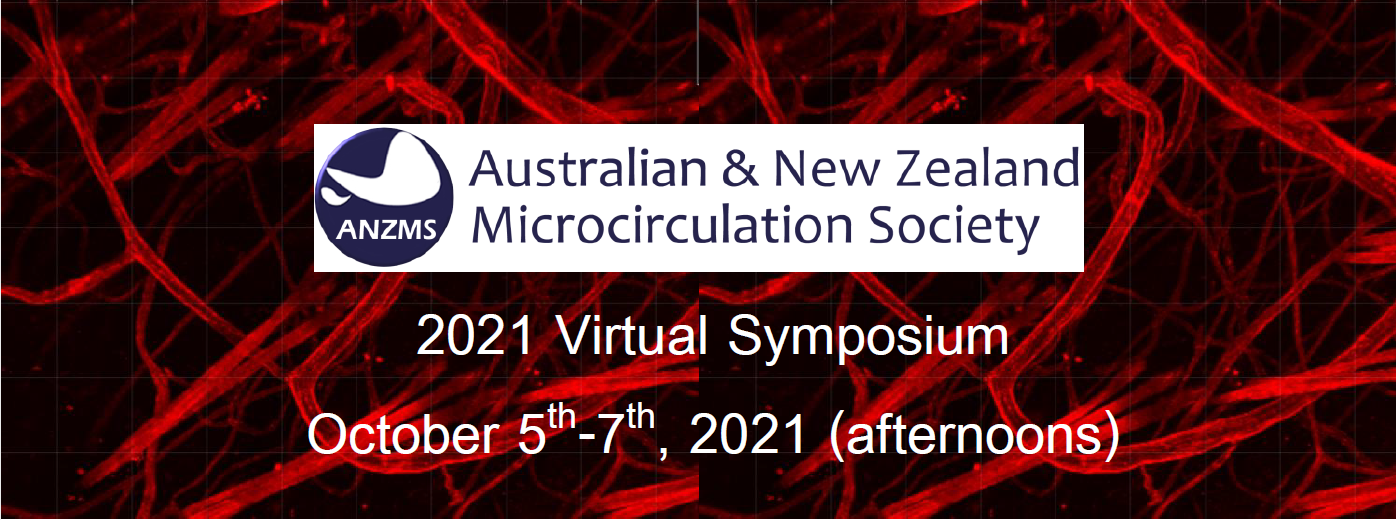 ABSTRACT PREPARATION INSTRUCTIONSClosing Date for Abstract submission:  September 17th, 2021Prepare Abstract in MS Word or equivalent to fit on one page Use 12-point Times New Roman FontPage margins 2.5 cm on all sidesGraphs and figures can be included assuming that the entire abstract fits onto a single pageUse the following format.  Presenting Author’s name should be underlinedSubmit Abstract via email to ANZMS Secretary Dr Maria Jelinic (m.jelinic@latrobe.edu.au) ON OR BEFORE CLOSING DATE – September 17th, 2021SAMPLE ABSTRACTMIF IS A FUNCTIONAL LIGAND OF CXC CHEMOKINE RECEPTORS IN INFLAMMATORY AND ATHEROGENIC CELL RECRUITMENTDaniel Andrews1, Gladys Berejiklian2, Marc McGowan1From:  1 Centre for Inflammatory Diseases, Monash University, Vic., 3168 1, and 2 Department of Pharmacology, University of Western AustraliaStart abstract here using 12 point Times New Roman Font and fit all material on to a single A4 page (2.5 cm margins on all sides), including figures.Scientific Session of Interest for Submitted Abstract:  Inflammation and the microvasculature/microvascular pathology Control of Vascular Tone  Microvascular adaptations in pregnancy and perinatal outcomes Extracellular Vesicles (EVs) and the Microcirculation  Cerebrovascular Biology Vascular Remodeling / Smooth Muscle / Angiogenesis Consideration for Scientific Sessions Prizes In order to be eligible for prizes at the ANZMS 2021 Symposium, please tick the box below to indicate whether you are a student or an ECR: Are you a Higher Degree Research student (i.e. Honours / Masters / PhD)? Are you an Early Career Researcher (i.e. PhD conferred within last 10 years)?